ЗАКОНПЕНЗЕНСКОЙ ОБЛАСТИО ПРОФИЛАКТИКЕ ЗАБОЛЕВАНИЯ, ВЫЗЫВАЕМОГО ВИРУСОМИММУНОДЕФИЦИТА ЧЕЛОВЕКА, В ПЕНЗЕНСКОЙ ОБЛАСТИПринятЗаконодательным СобраниемПензенской области24 апреля 2024 годаСтатья 1. Отношения, регулируемые настоящим ЗакономНастоящий Закон регулирует отношения в сфере профилактики заболевания, вызываемого вирусом иммунодефицита человека (далее - ВИЧ-инфекция) среди населения Пензенской области.Статья 2. Основные понятияДля целей настоящего Закона применяются понятия, установленные Федеральным законом от 30 марта 1995 года N 38-ФЗ "О предупреждении распространения в Российской Федерации заболевания, вызываемого вирусом иммунодефицита человека" и Государственной стратегией противодействия распространению ВИЧ-инфекции в Российской Федерации на период до 2030 года, утвержденной распоряжением Правительства Российской Федерации от 21 декабря 2020 года N 3468-р.Статья 3. Система и объекты профилактики ВИЧ-инфекции1. Система профилактики ВИЧ-инфекции включает в себя деятельность исполнительных органов Пензенской области, организаций в сфере профилактики ВИЧ-инфекции на территории Пензенской области.2. Объектами профилактики ВИЧ-инфекции являются ключевые группы населения, включающие в себя группы населения повышенного риска в отношении ВИЧ-инфекции, а также особо уязвимые и уязвимые в отношении ВИЧ-инфекции группы населения.Статья 4. Полномочия исполнительных органов Пензенской областиК полномочиям исполнительных органов Пензенской области относятся:1) разработка и реализация государственных программ, включающих профилактику ВИЧ-инфекции;2) утверждение объемов финансовых средств, направляемых на реализацию государственных программ, включающих профилактику ВИЧ-инфекции, и иных мероприятий по профилактике ВИЧ-инфекции;3) создание и реализация экономических и правовых механизмов, стимулирующих у населения приверженность к сохранению здоровья и здоровому образу жизни;4) повышение информированности населения Пензенской области по вопросам ВИЧ-инфекции, а также формирование социальной среды, исключающей дискриминацию и стигматизацию по отношению к лицам с ВИЧ-инфекцией;5) иные полномочия в сфере предупреждения ВИЧ-инфекции в соответствии с действующим законодательством.Статья 5. Направления деятельности органов социальной защиты населения и организаций социального обслуживания населения Пензенской областиНаправлениями деятельности органов социальной защиты населения и организаций социального обслуживания населения Пензенской области в пределах их компетенции и в соответствии с действующим законодательством в сфере профилактики ВИЧ-инфекции являются:1) участие в разработке и реализации государственных программ, включающих профилактику ВИЧ-инфекции;2) предоставление социальной поддержки ВИЧ-инфицированным гражданам и членам их семей в соответствии с действующим законодательством, а также обеспечение высокого качества жизни детей с ВИЧ-инфекцией;3) реализация мероприятий по взаимодействию социально ориентированных некоммерческих организаций и органов социальной защиты населения по вопросам организации социальной помощи лицам с ВИЧ-инфекцией и их семьям в соответствии с действующим законодательством;4) проведение информационно-просветительских мероприятий для работодателей и работников по вопросам профилактики ВИЧ-инфекции на рабочих местах с расширением охвата работающего населения в целях недопущения стигматизации и дискриминации в отношении лиц с ВИЧ-инфекцией.Статья 6. Направления деятельности органов управления образованием и образовательных организаций Пензенской областиНаправлениями деятельности органов управления образованием и образовательных организаций Пензенской области в пределах их компетенции и в соответствии с действующим законодательством в сфере профилактики ВИЧ-инфекции являются:1) участие в разработке и реализации государственных программ, включающих профилактику ВИЧ-инфекции;2) реализация образовательных программ, проведение мероприятий по профилактике ВИЧ-инфекции, пропаганда здорового образа жизни.Статья 7. Задачи органов, осуществляющих полномочия в сфере охраны здоровья, и медицинских организаций Пензенской областиЗадачами органов, осуществляющих полномочия в сфере охраны здоровья, и медицинских организаций Пензенской области в пределах их компетенции и в соответствии с действующим законодательством в сфере выявления и профилактики ВИЧ-инфекции являются:1) участие в разработке и реализации межведомственной программы по профилактике ВИЧ-инфекции, содержащей критерии ее выполнения среди ключевых в отношении ВИЧ-инфекции групп населения, в целях повышения приверженности к диспансерному наблюдению и лечению ВИЧ-инфекции с привлечением к реализации программы социально ориентированных некоммерческих организаций;2) повышение информированности профильных специалистов, в том числе врачей первичного звена здравоохранения по вопросам профилактики и диагностики ВИЧ-инфекции с целью выявления лиц с ВИЧ-инфекцией на ранних стадиях заболевания;3) обеспечение охвата населения эффективным скринингом на ВИЧ-инфекцию в целях максимального выявления лиц с ВИЧ-инфекцией и дальнейшего привлечения их к услугам здравоохранения, дополняя механизмы уведомительного конфиденциального и дестигматизированного медицинского освидетельствования внедрением механизмов тестирования;4) обеспечение комплексного междисциплинарного подхода при диагностике, оказании медицинской помощи и социальной поддержки лиц с ВИЧ-инфекцией в соответствии с законодательством Российской Федерации;5) увеличение охвата антиретровирусной терапией лиц с ВИЧ-инфекцией и дальнейшее снижение риска передачи ВИЧ-инфекции от матери к ребенку;6) иные задачи в сфере выявления и профилактики ВИЧ-инфекции в соответствии с действующим законодательством.Статья 8. Оказание медицинской помощи ВИЧ-инфицированным гражданам1. ВИЧ-инфицированные, граждане Российской Федерации, бесплатно в полном объеме получают медицинскую, психологическую помощь, а также все виды лабораторных обследований, проводимых в медицинских организациях государственной системы здравоохранения в соответствии с территориальной программой государственных гарантий бесплатного оказания гражданам медицинской помощи в Пензенской области.2. ВИЧ-инфицированные, проживающие на территории Пензенской области, но не имеющие гражданства Российской Федерации, бесплатно получают медицинскую помощь в медицинских организациях государственной системы здравоохранения в случае возникновения состояний, угрожающих здоровью и жизни, а также медицинскую помощь во время родов.Статья 9. Финансовое обеспечение мероприятий по профилактике ВИЧ-инфекции в Пензенской областиФинансирование мероприятий по профилактике ВИЧ-инфекции осуществляется за счет средств бюджета Пензенской области и иных источников финансирования, предусмотренных действующим законодательством.Статья 10. Вступление в силу настоящего ЗаконаНастоящий Закон вступает в силу по истечении десяти дней после дня его официального опубликования.ГубернаторПензенской областиО.В.МЕЛЬНИЧЕНКОг. Пенза24 апреля 2024 годаN 4240-ЗПО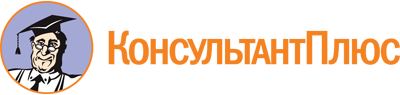 Закон Пензенской обл. от 24.04.2024 N 4240-ЗПО
"О профилактике заболевания, вызываемого вирусом иммунодефицита человека, в Пензенской области"
(принят ЗС Пензенской обл. 24.04.2024)Документ предоставлен КонсультантПлюс

www.consultant.ru

Дата сохранения: 08.06.2024
 24 апреля 2024 годаN 4240-ЗПО